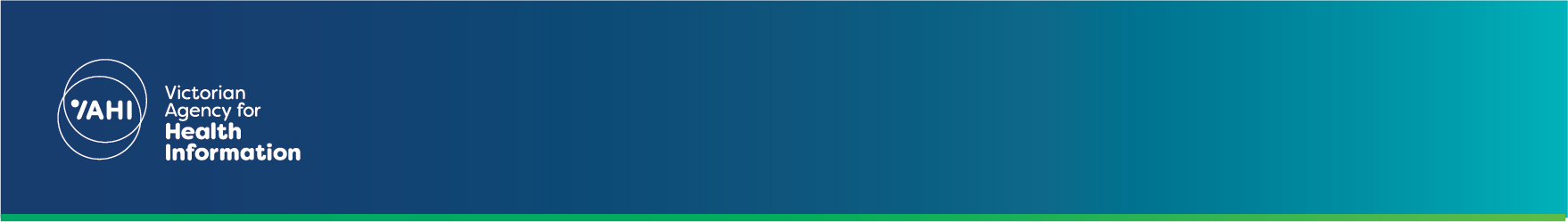 Contents Inpatient 2022-23 Q2	2Community 2022-23 Q2	3Inpatient 2022-23 Q1-Q2	4Community 2022-23 Q1-Q2	5Indicator descriptions and notes	6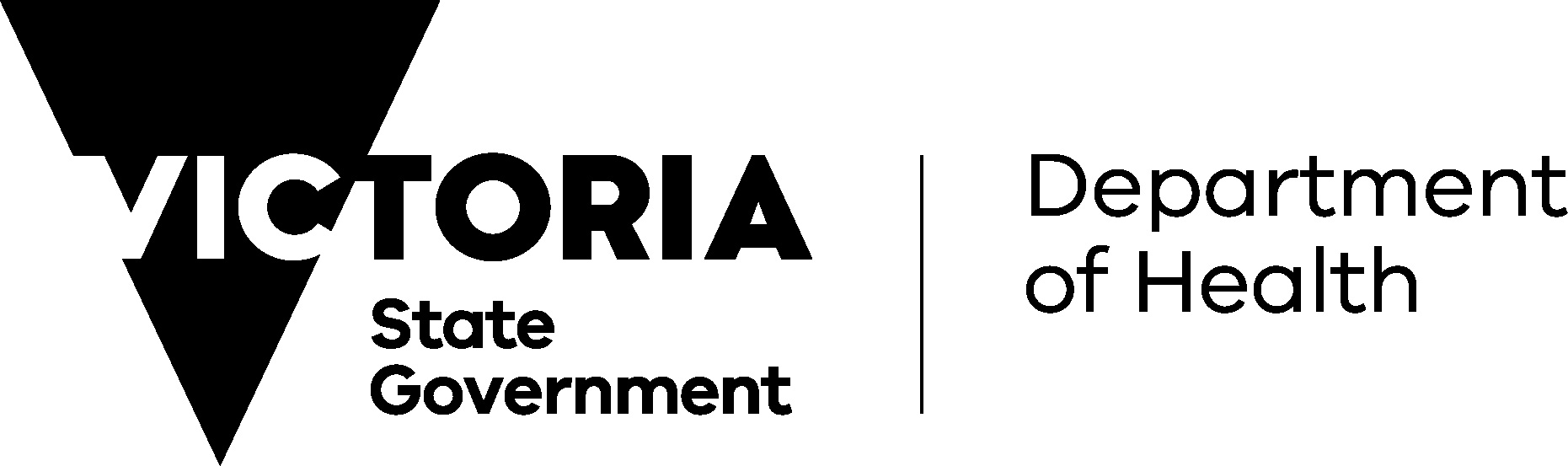 Indicator descriptions and notesInpatient
2022-23 Q2Inpatient
2022-23 Q2Beds per 10,000 population (metro)Trimmed average length of stay 
(≤35 days)Seclusions per 1,000 bed daysSelf rated measures 
offeredSelf rated measures completedHoNOS 
complianceAverage HoNOS at episode startAdolescent UnitsAustin HealthNorth East (Austin)2.010.3211.185%83%95%22.5Adolescent UnitsEastern HealthEastern CYMHS2.14.25.366%43%90%15.6Adolescent UnitsMonash HealthSouth Eastern (Monash CAMHS)1.46.10.031%27%100%18.3Adolescent UnitsRoyal Children'sNorth Western (RCH)2.16.422.584%77%63%20.7TOTAL METRO1.96.045.663%52%86%18.4Child UnitMonash HealthOasis5.90.077%73%100%25.8Community
2022-23 Q2Community
2022-23 Q2Pre admission contact (by resp AMHS)7 day post discharge follow up (by resp AMHS)Closed cases re-referred within 6 monthsAverage length of case (days)Average treatment daysHoNOS complianceAverage HoNOS at case startCases with significant improvement at closureSelf rated measures completedAverage change in clinically significant itemsCAMHS consumers aged under 12Alfred HealthInner South East (The Alfred)69%93%17%200.47.276%16.950%1%1.330%Austin HealthNorth East (Austin)67%93%32%181.55.558%18.571%66%2.515%Eastern HealthEastern CYMHS61%94%23%219.26.592%18.748%42%1.317%Monash HealthSouth Eastern (Monash CAMHS)67%93%34%147.66.283%17.438%5%1.120%Royal Children'sNorth Western (RCH)75%70%37%90.04.676%16.643%54%1.532%TOTAL METRO68%88%31%148.16.081%17.744%29%1.324%Grampians HealthGrampians83%94%24%161.35.361%11.753%30%1.719%Barwon HealthBarwon89%88%13%248.02.619%19.662%4%2.930%Bendigo HealthLoddon/Southern Mallee80%100%20%121.15.268%14.764%36%2.324%Goulburn Valley HealthGoulburn & Southern77%82%17%219.54.576%17.050%29%1.219%Latrobe RegionalGippsland83%96%17%206.33.492%13.830%23%0.717%Mildura Base HospitalNorthern Mallee67%100%16%177.27.169%18.023%13%0.521%Albury Wodonga HealthAlbury - NSW29%228.34.968%21.840%15%1.314%Albury Wodonga HealthNorth East & Border94%94%31%130.93.181%19.053%37%1.326%South West HealthSouth West Health Care100%80%13%220.01.650%16.044%28%1.630%TOTAL RURAL85%93%20%180.83.864%15.346%24%1.423%TOTAL STATEWIDE72%89%27%159.05.275%16.845%27%1.324%Inpatient
2022-23 Q1-Q2Inpatient
2022-23 Q1-Q2Beds per 10,000 population (metro)Trimmed average length of stay 
(≤35 days)Seclusions per 1,000 bed daysSelf rated measures 
offeredSelf rated measures completedHoNOS 
complianceAverage HoNOS at episode startAdolescent UnitsAustin HealthNorth East (Austin)2.010.4115.186%83%93%21.3Adolescent UnitsEastern HealthEastern CYMHS2.13.825.458%39%84%16.2Adolescent UnitsMonash HealthSouth Eastern (Monash CAMHS)1.45.88.426%22%100%18.5Adolescent UnitsRoyal Children'sNorth Western (RCH)2.16.312.385%76%66%20.1TOTAL METRO1.95.730.558%48%85%18.4Child UnitMonash HealthOasis5.60.084%80%100%25.3Community
2022-23 Q1-Q2Community
2022-23 Q1-Q2Pre admission contact (by resp AMHS)7 day post discharge follow up (by resp AMHS)Closed cases re-referred within 6 monthsAverage length of case (days)Average treatment daysHoNOS complianceAverage HoNOS at case startCases with significant improvement at closureSelf rated measures completedAverage change in clinically significant itemsCAMHS consumers aged under 12Alfred HealthInner South East (The Alfred)67%86%18%195.69.078%17.258%1%1.728%Austin HealthNorth East (Austin)68%89%31%163.37.060%18.270%68%2.516%Eastern HealthEastern CYMHS62%96%20%214.17.493%18.849%42%1.319%Monash HealthSouth Eastern (Monash CAMHS)71%94%31%148.87.284%17.335%6%1.120%Royal Children'sNorth Western (RCH)76%72%38%96.84.181%16.839%31%1.332%TOTAL METRO69%88%31%147.36.583%17.643%25%1.324%Grampians HealthGrampians88%97%21%150.95.763%12.758%25%1.923%Barwon HealthBarwon89%89%14%224.43.425%16.168%6%2.528%Bendigo HealthLoddon/Southern Mallee82%91%18%127.64.669%16.161%37%2.526%Goulburn Valley HealthGoulburn & Southern82%65%11%327.65.667%16.553%24%1.519%Latrobe RegionalGippsland76%97%15%178.23.793%13.735%20%1.019%Mildura Base HospitalNorthern Mallee86%100%15%163.37.975%16.129%6%0.723%Albury Wodonga HealthAlbury - NSW31%196.53.975%20.943%14%1.311%Albury Wodonga HealthNorth East & Border90%88%28%138.52.482%18.847%32%1.128%South West HealthSouth West Health Care100%78%14%208.92.252%16.038%24%1.232%TOTAL RURAL85%88%18%181.54.166%15.347%21%1.524%TOTAL STATEWIDE73%88%26%159.15.777%16.845%24%1.424%SettingKPIDescriptionTargetNotesInpatientBeds per 10,000 population (metro)Number of funded adolescent mental health inpatient beds per 10,000 population aged 13 to 17 years in the area mental health service (metropolitan).Population estimates are based on Victoria in Future 2019.Trimmed average length of stay (≤35 days)Average length of stay (days) of separations from an inpatient unit, excluding same day stays and separations with an average length of stay greater than 35 days.16.0A shorter length of stay may be associated with higher re-admission rates. Measure calculation is based on episode start and end dates and not individual admission events within an episode.Seclusions per 1,000 bed daysRate of ended seclusion episodes per 1,000 occupied bed days within inpatient units, excluding leave, same day stays, private beds, virtual wards and units that do not have a seclusion room.5.0Calculation of bed days involves converting minutes into days.Self rated measures offeredPercentage of collection occasions in an inpatient setting where clinicians offered a relevant consumer self-assessment measurement scale (BASIS-32/SDQ).Measure can be an indicator of services that actively seek consumer feedback and have systems in place to ensure that at a minimum the consumer measures are considered for collection. Results during 2011, 2012, 2016, 2017 and from November 2020 to November 2021 were affected by industrial activity and should be interpreted with caution.Self rated measures completedPercentage of collection occasions in an inpatient setting where consumers completed a relevant consumer self-assessment measurement scale (BASIS-32/SDQ).Measure can be an indicator of services that actively seek consumer feedback and have systems in place to ensure that at a minimum the consumer measures are considered for collection. Results during 2011, 2012, 2016, 2017 and from November 2020 to November 2021 were affected by industrial activity and should be interpreted with caution.HoNOS compliancePercentage of required collection events in an inpatient unit where a HoNOS outcome measurement scale (HoNOSCA/HNSADL/HoNOS65) was completed, excluding invalid HoNOS scores (more than two items rated as '9').85.0%Results during 2011, 2012, 2016, 2017 and from November 2020 to November 2021 were affected by industrial activity and should be interpreted with caution.Average HoNOS at episode startAverage HoNOS total score (HoNOSCA/HNSADL/HoNOS65) collected at inpatient episode start, excluding invalid HoNOS scores (more than two items rated as '9').Measure reports symptom severity at episode commencement. Dates used in measure calculation are based on HoNOS completion date. Results during 2011, 2012, 2016, 2017 and from November 2020 to November 2021 were affected by industrial activity and should be interpreted with caution.CommunityPre admission contact (by resp AMHS)Percentage of admissions to an inpatient unit/s for which an ambulatory service contact was recorded in the seven days immediately preceding the day of admission, excluding same day stays, transfers from another hospital and non-Victorian consumers.61.0%Measure can provide an indicator of a service's responsiveness and a planned approach to admission. Admissions are counted against the area mental health service of the consumer. Where unknown, this defaults to the admitting campus. Data during 2011, 2012, 2016, 2017 and from November 2020 to November 2021 were affected by industrial activity and should be interpreted with caution.7 day post discharge follow up (by resp AMHS)Percentage of non-same day separations from inpatient units where the consumer was discharged to a private residence or accommodation, for which an ambulatory service contact was recorded in the 7 days post separation, excluding contact made on the day of separation.88.0%When a consumer is sent on leave and subsequently discharged whilst on leave, contact must occur within the 7 days since the consumer was on leave. Results lagged by 7 days. Results during 2011, 2012, 2016, 2017 and from November 2020 to November 2021 were affected by industrial activity and should be interpreted with caution.Closed cases re-referred within 6 monthsPercentage closed community cases where the consumer had a new community case opened within 6 months of case closure.25.0%Results lagged by 6 months. Measure calculation excludes cases that were opened on the same day or the day after the previous case closure, based on the assumption they are data errors. Results during 2011, 2012, 2016, 2017 and from November 2020 to November 2021 were affected by industrial activity and should be interpreted with caution.Average length of case (days)Average length of case (days) for community cases closed during the reference period.Results during 2011, 2012, 2016, 2017 and from November 2020 to November 2021 were affected by industrial activity and should be interpreted with caution.Average treatment daysAverage number of distinct days with a reportable contact for consumers with an open community case during the reference period, excluding cases open less than 91 days.Excludes consumers who received a mental health assessment and a plan for follow up care, but who did not progress to ongoing treatment in the public clinical mental health system. Results during 2011, 2012, 2016, 2017 and from November 2020 to November 2021 were affected by industrial activity and should be interpreted with caution.HoNOS compliancePercentage of required collection events in a community setting where a HoNOS outcome measurement scale (HoNOSCA/HNSADL/HoNOS65) was completed, excluding invalid HoNOS scores (more than two items rated as '9') and collection events where the consumer is in the 'assessment only' phase of care. 85.0%Excludes consumers in the 'assessment only' phase of care at point of a required collection event. Results during 2011, 2012, 2016, 2017 and from November 2020 to November 2021 were affected by industrial activity and should be interpreted with caution.Average HoNOS at case startAverage HoNOS total score (HoNOSCA/HNSADL/HoNOS65) collected on community case commencement, excluding invalid scores (more than two items rated as '9').Measure reports symptom severity at episode commencement. Dates used in measure calculation are based on HoNOS completion date. Results during 2011, 2012, 2016, 2017 and from November 2020 to November 2021 were affected by industrial activity and should be interpreted with caution.Cases with significant improvement at closurePercentage of completed community cases with a 'significant' positive change in HoNOS calculation between intake and case end. A 'significant' improvement when there is a positive variance of >0.5, as calculated by measuring the difference between valid HoNOS scores at intake and case closure, and dividing by the standard deviation of intake HoNOS scores. Results during 2011, 2012, 2016, 2017 and from November 2020 to November 2021 were affected by industrial activity and should be interpreted with caution.Self rated measures completedPercentage of collection events in a community setting where a relevant consumer self-assessment measurement scale (BASIS-32/SDQ) was completed. Excludes collection events where the consumer is in the 'assessment only' phase of care.Excludes consumers in the 'assessment only' phase of care at point of a required collection event. Results during 2011, 2012, 2016, 2017 and from November 2020 to November 2021 were affected by industrial activity and should be interpreted with caution.Average change in clinically significant HoNOS itemsDifference in average number of 'clinically significant' HoNOS scales (HoNOSCA/HNSADL/HoNOS65) at community case start and end, excluding invalid scores (more than two items rated as '9'), HoNOSCA questions 14 and 15, and HNSADL/HoNOS65 questions 11 and 1.Measure is an alternative indicator of symptom severity reduction based on split of each HoNOS item into clinically significant (2,3,4) or not (0,1) rather than the sum of each scaled measure. Results during 2011, 2012, 2016, 2017 and from November 2020 to November 2021 were affected by industrial activity and should be interpreted with caution.CAMHS consumers aged under 12Percentage of child and adolescent mental health service (CAMHS) consumers who were aged under 12 years.To receive this publication in an accessible format phone (03) 9096 1878, using the National Relay Service 13 36 77 if required, or email Victorian Agency for Health Information <vahi@vahi.vic.gov.au>Authorised and published by the Victorian Government, 1 Treasury Place, Melbourne.© State of Victoria, Department of Health January 2023.Available from Child and adolescent mental health (CAMHS) performance indicator reports page < https://www.health.vic.gov.au/research-and-reporting/mental-health-performance-reports > on the Health.vic website.